Тема: "Правила дорожного движения".Задание 1. Родителям рекомендуется:- понаблюдать с ребёнком на улице за движением различного транспорта;
- провести с ребёнком беседу о правилах уличного движения, уточнить знания о светофоре, обратив внимание на цвет сигнала, когда можно переходить улицу, а когда – нет;
- повторить с ребёнком правила поведения на улице;Люди могут ходить только по тротуарам.
Играть и бегать на тротуарах нельзя.
Улицу можно переходить только по переходу, на зелёный свет светофора, держа взрослого за руку.Задание 2. Выучите с ребёнком стихотворение и разделите на слоги слова пе-ше-ход и пе-ре-ход.              Переход.Что за белые полоски
На углу у перекрёстка?
Знает каждый пешеход:
Это «зебра» — переход.Задание 3. Подобрать подходящий по смыслу глагол с приставкой от глагола «ехать».Машина из гаража …….   Машина к дому …… . Машина от дома ………. Машина до дома ……….. . Машина с моста ……….. . Машина в ворота …………… .Задание 4. Отгадать загадку и объяснить значение цветов светофора.Если свет зажегся красный, значит двигаться опасно.
Жёлтый – предупрежденье, а зелёный говорит:
«Проходите, путь открыт».
(Светофор)Задание 5. Дидактическая игра «Подбери предмет к признаку»:старый …….., новый………., маленький………., мощный………., длинный………., грузовой………, трёхколёсный…………, быстроходный………, летящий………… .Задание 6. Составить предложение из слов:Люди, улица, на, переходят, свет, зелёный, светофор.Задание 7.  Ответь по образцу:
• Пешеход – пешеходы – много пешеходов
• Светофор - ………….. - ……………………
• Улица - ………………. - ……………………..
• Дорога - …………….. - …………………….Задание 8. Поиграть с ребёнком в дидактические игры:--"Умные ладошки" (на каждый слог хлопок в ладоши):  пе-ре-ход, све-то-фор, ре-гу-ли-ров-щик, транс-порт, пе-ше-ход.-- «Кто на какой машине работает».На «скорой помощи» работает врач.На пожарной ... .Задание 16. Выложить из спичек фигуру по образцу: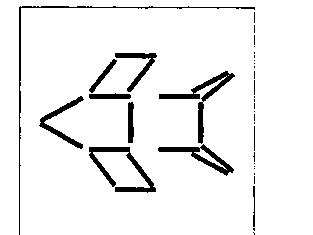 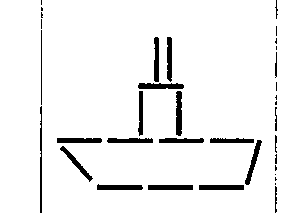 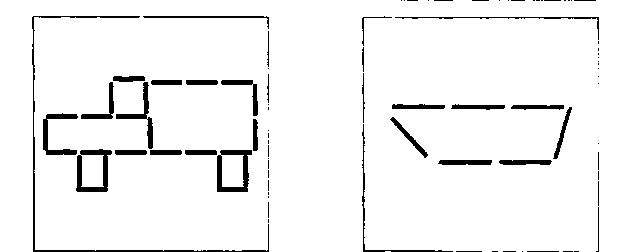 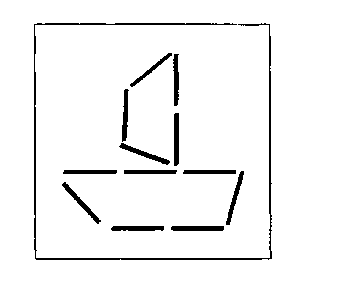 Итоговое задание  «Подумай – ответь» Вопросы:- Сколько колес у легкового автомобиля? (4)- Сколько человек могут ехать на одном велосипеде? (1)- Кто ходит по тротуару? (пешеход)- Кто управляет автомобилем? (Водитель)- Как называется место пересечения двух дорог? (Перекресток)- Для чего нужна проезжая часть? (Для движения транспорта)- По какой стороне проезжей части движется транспорт? (По правой)- Что может произойти, если пешеход или водитель нарушил правила дорожногодвижения? (Авария или ДТП) - Какой свет верхний на светофоре? (Красный)- Сколько сигналов у светофора? (Три)- На какое животное похож пешеходный переход? (На зебру)- Какие машины оборудованы специальными звуковыми и световымисигналами? («Скорая помощь», пожарная и полицейская машины)- Что держит в руке инспектор ГИБДД? (Жезл)- Где нужно играть, чтобы не подвергаться опасности? (Во дворе, на детскойплощадке)Задание 1. Родителям рекомендуется:- понаблюдать с ребёнком на улице за движением различного транспорта;
- провести с ребёнком беседу о правилах уличного движения, уточнить знания о светофоре, обратив внимание на цвет сигнала, когда можно переходить улицу, а когда – нет;
- повторить с ребёнком правила поведения на улице;Люди могут ходить только по тротуарам.
Играть и бегать на тротуарах нельзя.
Улицу можно переходить только по переходу, на зелёный свет светофора, держа взрослого за руку.Задание 2. Выучите с ребёнком стихотворение и разделите на слоги слова пе-ше-ход и пе-ре-ход.              Переход.Что за белые полоски
На углу у перекрёстка?
Знает каждый пешеход:
Это «зебра» — переход.Задание 3. Подобрать подходящий по смыслу глагол с приставкой от глагола «ехать».Машина из гаража …….   Машина к дому …… . Машина от дома ………. Машина до дома ……….. . Машина с моста ……….. . Машина в ворота …………… .Задание 4. Отгадать загадку и объяснить значение цветов светофора.Если свет зажегся красный, значит двигаться опасно.
Жёлтый – предупрежденье, а зелёный говорит:
«Проходите, путь открыт».
(Светофор)Задание 5. Дидактическая игра «Подбери предмет к признаку»:старый …….., новый………., маленький………., мощный………., длинный………., грузовой………, трёхколёсный…………, быстроходный………, летящий………… .Задание 6. Составить предложение из слов:Люди, улица, на, переходят, свет, зелёный, светофор.Задание 7.  Ответь по образцу:
• Пешеход – пешеходы – много пешеходов
• Светофор - ………….. - ……………………
• Улица - ………………. - ……………………..
• Дорога - …………….. - …………………….Задание 8. Поиграть с ребёнком в дидактические игры:--"Умные ладошки" (на каждый слог хлопок в ладоши):  пе-ре-ход, све-то-фор, ре-гу-ли-ров-щик, транс-порт, пе-ше-ход.-- «Кто на какой машине работает».На «скорой помощи» работает врач.На пожарной ... .Задание 16. Выложить из спичек фигуру по образцу:Итоговое задание  «Подумай – ответь» Вопросы:- Сколько колес у легкового автомобиля? (4)- Сколько человек могут ехать на одном велосипеде? (1)- Кто ходит по тротуару? (пешеход)- Кто управляет автомобилем? (Водитель)- Как называется место пересечения двух дорог? (Перекресток)- Для чего нужна проезжая часть? (Для движения транспорта)- По какой стороне проезжей части движется транспорт? (По правой)- Что может произойти, если пешеход или водитель нарушил правила дорожногодвижения? (Авария или ДТП) - Какой свет верхний на светофоре? (Красный)- Сколько сигналов у светофора? (Три)- На какое животное похож пешеходный переход? (На зебру)- Какие машины оборудованы специальными звуковыми и световымисигналами? («Скорая помощь», пожарная и полицейская машины)- Что держит в руке инспектор ГИБДД? (Жезл)- Где нужно играть, чтобы не подвергаться опасности? (Во дворе, на детскойплощадке)